РЕСПУБЛИКА   КАРЕЛИЯКОНТРОЛЬНО-СЧЕТНЫЙ КОМИТЕТ СОРТАВАЛЬСКОГО МУНИЦИПАЛЬНОГО РАЙОНАОТЧЕТо результатах контрольного мероприятияУтвержденПриказомКонтрольно-счетного комитета СМРот «09» декабря 2016г. №25№ 11                                                                                             дата 09.12.2016 г._Наименование (тема) контрольного мероприятия: «Проверка использования средств бюджетов Сортавальского и Вяртсильского городских поселений, направленных на реализацию мероприятий по переселению граждан из аварийного жилого фонда в 2015г. и 9 мес.2016 года».Основание проведения контрольного мероприятия: п. 3.11 Плана работы Контрольно-счетного комитета СМР на 2016 год.Цель(и) контрольного мероприятия: Проверить законность использования средств бюджетов Сортавальского и Вяртсильского городских поселений, направленных на реализацию мероприятий по переселению граждан из аварийного жилого фонда в 2015г. и 9 мес.2016 года.Объекты контрольного мероприятия: Администрация муниципального образования «Сортавальское городское поселение»;Администрация Вяртсильского городского поселения.Проверяемый период деятельности: 2015 год и 9 месяцев 2016 года.Исполнитель контрольного мероприятия:Инспектор Контрольно-счетного комитета СМР Н.В. Мангушева.Нормативные документы, использованные в работе:  -Бюджетный кодекс Российской Федерации от 31.07.1998г. №145-ФЗ (с изменениями и дополнениями) (далее – БК РФ); - Федеральный закон от 06.10.2003 N 131-ФЗ «Об общих принципах организации местного самоуправления в Российской Федерации» (далее – Федеральный закон № 131-ФЗ); - Федеральный закон от 27.05.2014 N 136-ФЗ «О внесении изменений в статью 26.3 Федерального закона «Об общих принципах организации законодательных (представительных) и исполнительных органов государственной власти субъектов Российской Федерации» и Федеральный закон «Об общих принципах организации местного самоуправления в Российской Федерации» (далее – Федеральный закон № 136-ФЗ); - Приказ Минфина России от 01 июля 2013 г. N 65н «Об утверждении Указаний о порядке применения бюджетной классификации Российской Федерации» (с изменениями и дополнениями);- Федеральный закон от 21.07.2007 N 185-ФЗ «О Фонде содействия реформированию жилищно-коммунального хозяйства» (далее Федеральный закон №185-ФЗ); - Федеральный закон от 05.04.2013 N 44-ФЗ "О контрактной системе в сфере закупок товаров, работ, услуг для обеспечения государственных и муниципальных нужд" (далее – Федеральный закон 44-ФЗ»); - Постановление Правительства Российской Федерации от 28 января 2006 года N 47 «Об утверждении Положения о признании помещения жилым помещением, жилого помещения непригодным для проживания и многоквартирного дома аварийным и подлежащим сносу или реконструкции»; - Закон Республики Карелия от 28.04.2014 N 1784-ЗРК "О некоторых вопросах реализации Федерального закона "О Фонде содействия реформированию жилищно-коммунального хозяйства" на территории Республики Карелия";  - Постановление Правительства Республики Карелия от 23.04.2014 N 129-П «О Региональной адресной программе по переселению граждан из аварийного жилищного фонда на 2014-2017 годы» (с учетом изменений и дополнений);- Постановление Правительства Республики Карелия от 21.05.2014 N 160-П «О Порядке осуществления бюджетных инвестиций в объекты капитального строительства, предназначенные для решения вопросов местного значения, финансовое обеспечение которых осуществляется за счет средств федерального бюджета, Фонда содействия реформированию жилищно-коммунального хозяйства и (или) бюджета Республики Карелия»; - Постановление Администрации Сортавальского городского поселения от «08» августа 2014 г. №47 «Об утверждении муниципальной адресной программы «Переселение граждан из аварийного жилищного фонда с учетом необходимости развития малоэтажного строительства на территории Сортавальского городского поселения на 2014-2016 г.г.» (с учетом изменений и дополнений); - Постановление Администрации Сортавальского городского поселения от «08» августа 2014 г. №48 «Об утверждении муниципальной подпрограммы к Программе «Переселение граждан из аварийного жилищного фонда с учетом необходимости развития малоэтажного строительства на территории Сортавальского городского поселения на 2014-2016 г.г.» (с учетом изменений и дополнений); - Постановление Главы местного самоуправления города Сортавала от «26» ноября 2002г. №784 «Об утверждении актов городской межведомственной комиссии по оценке пригодности жилья для проживания». - Постановление Администрации Сортавальского городского поселения от «21» ноября 2008г. №68 «Об утверждении списка домов, жилых помещений, признанных непригодными для проживания; - Постановление Администрации Сортавальского городского поселения от «10» июня 2009г. №36 «О признании жилых помещений, пригодными (непригодными) для проживания и многоквартирного дома аварийным и подлежащим сносу и реконструкции»; - Постановление Администрации Сортавальского городского поселения от «07» июля 2010г. №305-о «О признании жилых помещений, пригодными (непригодными) для проживания»;- Постановление Администрации Вяртсильского городского поселения от «15» августа 2014 г. №35 об утверждении муниципальной программы «Адресная программа по переселению граждан из аварийного жилищного фонда на территории Вяртсильского городского поселения на 2014-2015 г.г.;- Распоряжение Администрации Сортавальского муниципального района от «28» декабря 2007г. № 2178 «Об утверждении перечня аварийных домов»; -Постановлением администрации Вяртсильского городского поселения от 15 августа 2014 года № 36 «О порядке участия в инвестиционных проектах, осуществляемых Республикой Карелия».Оформленные акты, заключения, справки и т.п., использованные в отчете, ознакомление с ними под расписку руководителя или иных должностных лиц проверенных объектов, наличие письменных объяснений, замечаний или возражений и заключение инспектора по ним: Акт проверки Администрации муниципального образования «Сортавальское городское поселение» от 11.11.2016г.;Акт проверки Администрации Вяртсильского городского поселения от 14.11.2016г.Неполученные документы из числа затребованных с указанием причин или иные факты, препятствовавшие работе: нет.Результаты контрольного мероприятия (анализ соблюдения нормативных правовых актов, установленные нарушения и недостатки в проверяемой сфере и в деятельности объектов контрольного мероприятия с оценкой ущерба или нарушения): 1.Общая информация об объектах проверки1.1.Администрация муниципального образования «Сортавальское городское поселение»       Полное наименование объекта проверки- Администрация муниципального образования «Сортавальское городское поселение».       Сокращенное – Администрация Сортавальского поселения.       Администрация Сортавальского поселения действует на основании Положения об администрации муниципального образования «Сортавальское городское поселение», утвержденного Решением Сессии Сортавальского городского поселения от 09.04.2009г. №417 с изменениями и дополнениями от 23.05.2011г. № 162 и от 29.08.2013г. №296.        Администрация Сортавальского поселения обладает правами юридического лица, является муниципальным казенным учреждением, имеет круглую печать с изображением герба г. Сортавала и своим наименованием, соответствующие штампы, бланки, а также лицевой счет в отделении Управления федерального казначейства по республике Карелия в г. Сортавала.        В качестве юридического лица Администрация Сортавальского поселения была поставлена на учет в налоговом органе по месту нахождения на территории Российской Федерации 30.11.2005г., о чем в единый государственный реестр юридических лиц внесена запись о создании юридического лица за основным государственным регистрационным номером (ОГРН) 1051002036887.         Администрация Сортавальского поселения является органом местного самоуправления Сортавальского городского поселения и образована для осуществления функций по решению вопросов местного значения в соответствии с Уставом Сортавальского городского поселения.1.2.Администрация Вяртсильского городского поселения.     Полное наименование объекта проверки - Администрация Вяртсильского городского поселения.     Сокращенное – Администрация Вяртсильского поселения.     Администрация Вяртсильского поселения действует на основании Положения об Администрации Вяртсильского городского поселения, утвержденного Решением IX сессии I созыва Совета Вяртсильского городского поселения от 30.11.2005г. с изменениями и дополнениями (далее- Положение).        Администрация Вяртсильского поселения обладает правами юридического лица, является муниципальным казенным учреждением, имеет круглую печать с изображением герба Республики Карелия и своим наименованием, соответствующие штампы, бланки, а также лицевой счет в отделении Управления федерального казначейства по республике Карелия в г. Сортавала.        В качестве юридического лица Администрация Вяртсильского поселения была поставлена на учет в налоговом органе по месту нахождения на территории Российской Федерации 08.12.2005, о чем в единый государственный реестр юридических лиц внесена запись о создании юридического лица за основным государственным регистрационным номером (ОГРН) 1051002037294.       Администрация Вяртсильского поселения является органом местного самоуправления Вяртсильского городского поселения и образована для осуществления функций по решению вопросов местного значения в соответствии с Уставом Вяртсильского городского поселения.Согласно п.п.6 п.1 ст.14 Федерального закона № 131-ФЗ к вопросам местного значения городского поселения относится обеспечение проживающих в поселении и нуждающихся в жилых помещениях малоимущих граждан жилыми помещениями, организация строительства и содержания муниципального жилищного фонда, создание условий для жилищного строительства, осуществление муниципального жилищного контроля, а также иных полномочий органов местного самоуправления в соответствии с жилищным законодательством.Анализ законодательных и нормативных правовых актов, регулирующих порядок переселения граждан из аварийного жилищного фонда.В соответствии с Федеральным законом №185-ФЗ, Фонд содействия реформированию жилищно-коммунального хозяйства (далее – Фонд) для создания безопасных и благоприятных условий проживания граждан и стимулирования реформирования жилищно-коммунального хозяйства, формирования эффективных механизмов управления жилищным фондом, внедрения ресурсосберегающих технологий предоставляет финансовую поддержку субъектам Российской Федерации и муниципальным образованиям на проведение капитального ремонта многоквартирных домов, переселение граждан из аварийного жилищного фонда.          В соответствии с пунктом 11 статьи 14 Федерального закона №185-ФЗ одним из условий предоставления финансовой поддержки за счет средств Фонда на переселение граждан из аварийного жилищного фонда является наличие утвержденной региональной адресной программы.	В целях реализации в Республике Карелия Федерального закона № 185-ФЗ постановлением Правительства Республики Карелия от 23.04.2014 N 129-П «О Региональной адресной программе по переселению граждан из аварийного жилищного фонда на 2014-2017 годы» утверждена Региональная адресная программа по переселению граждан из аварийного жилищного фонда на 2014-2017 годы (далее – Региональная Программа).          В соответствии с разделом 5 Региональной Программы органы местного самоуправления разрабатывают муниципальные программы, которые предусматривают процедуры переселения граждан из аварийного жилищного фонда.Анализ нормативных правовых актов, регулирующих порядок переселения граждан из аварийного жилищного фонда Сортавальского городского поселения	В Сортавальском городском поселении Постановлением Администрации Сортавальского городского поселения от «08» августа 2014 г. №47 утверждена муниципальная адресная программа «Переселение граждан из аварийного жилищного фонда с учетом необходимости развития малоэтажного строительства на территории Сортавальского городского поселения на 2014-2016 г.г.» (далее – муниципальная программа); Постановлением Администрации поселения от 31.08.2015 г. № 71 были внесены изменения и дополнения в действующую муниципальную программу.Постановление Администрации Сортавальского городского поселения от «08» августа 2014 г. №48 утверждена муниципальная подпрограмма к Программе «Переселение граждан из аварийного жилищного фонда с учетом необходимости развития малоэтажного строительства на территории Сортавальского городского поселения на 2014-2016 г.г.». Постановлением Администрации поселения от 31.08.2015 г. № 72 были внесены изменения и дополнения в действующую подпрограмму.В нарушение пп.7 п.2 статьи 9 Федерального закона 6-ФЗ от 7 февраля 2011 года и пп.7, п. 1.2. Соглашения о передаче полномочий контрольно-счетного органа Сортавальского городского поселения по осуществлению внешнего муниципального финансового контроля Контрольно-счетному комитету Сортавальского муниципального района от 20.11.2014 года для проведения финансово-экономической экспертизы проект Постановления о внесении изменений в муниципальную программу в Контрольно-счетный комитет направлен не был.	Согласно статьи 179 БК РФ порядок принятия решений о разработке муниципальных программ и реализации указанных программ устанавливается муниципальным правовым актом местной администрации муниципального образования. В Сортавальском городском поселении Порядок принятия решений о разработке, формировании, реализации и оценке эффективности муниципальных программ утвержден Постановлением Администрации Сортавальского городского поселения от «22» апреля 2015 г. №26 (далее - Порядок принятия решений о разработке, формировании, реализации и оценке эффективности муниципальных программ).	Таким образом, в нарушение статьи 179 БК РФ муниципальная программа утверждена в отсутствии вышеуказанного порядка.	В муниципальную программу не внесены изменения в целях соответствия программы, утвержденному Порядку принятия решений о разработке, формировании, реализации и оценке эффективности муниципальных программ, в результате чего муниципальная программа в нарушение Порядка принятия решений о разработке, формировании, реализации и оценке эффективности муниципальных программ не содержит:- планируемых количественных и качественных показателей эффективности реализации Программы, выраженных через систему показателей, соответствующих целям и задачам Программы, указываемые по форме согласно приложению N 2 Порядку принятия решений о разработке, формировании, реализации и оценке эффективности муниципальных программ (в нарушение п.3.3 Требований к структуре Программы);- обоснование объема финансовых ресурсов, необходимых для реализации Программы (подпрограмм), по форме согласно приложению № 3 к Порядку принятия решений о разработке, формировании, реализации и оценке эффективности муниципальных программ (в нарушение п.3.4 Требований к структуре Программы);- методику расчета значений показателей эффективности реализации Программы (наименование показателей, определение, единицы измерения, значения базовых показателей, статистические источники, периодичность представления) (п.3.5 Требований к структуре Программы).	В результате анализа муниципальной программы выявлено следующее:1. Одной из задач реализации муниципальной программы является – строительство многоквартирных домов малоэтажной застройки. Поставленная задача не может быть выполнена исполнителем программы -администрацией Сортавальского городского поселения в рамках исполнения муниципальной программы, так как в соответствии с Договорами инвестирования №10/2014-И №14/2016-И заключенными между Казенным учреждением РК «Управление капитального строительства РК» и администрацией Сортавальского городского поселения все обязанности по строительству (определение поставщика, заключение государственных контрактов на строительство, осуществление строительного контроля, непосредственная приемка выполненных работ) закреплены за Казенным учреждением РК «Управление капитального строительства РК». Администрацией Сортавальского городского поселения в соответствии с условиями договоров инвестирования, осуществляется оплата расходов по государственным контактам в размере доли софинансирования. Фактически, одной из задач программы является исполнение обязательств по софинансированию мероприятий Региональной адресной программы по переселению, а не та задача, которая определена в муниципальной программе.2.Согласно Паспорту муниципальной программы, важнейшим целевым индикатором и показателем программы является – расселение 21 аварийного жилого дома общей площадью 5 130 кв.м. Однако, согласно данным Перечня аварийных многоквартирных домов (Приложение №1 к муниципальной программе) и Перечня аварийных многоквартирных домов (Приложение №1 к Региональной программе) общая площадь помещений расселяемых многоквартирных домов составляет 4 880,83 кв.м. (в том числе: 1 334,35 кв.м. за 2014 год, 1 667,78 кв.м. за 2015 год, 1 878,8 кв.м. за 2016 год). Таким образом, важнейший целевой индикатор программы - расселение 21 аварийного жилого дома общей площадью 5 130 кв.м. не обоснован и не может быть достигнут при выполнении мероприятий данной муниципальной программы. 3.В Приложении №2 к муниципальной программе «Реестр многоквартирных домов по способам переселения» данные графы 3 «расселяемая площадь жилых помещений» всего за 2014-2016 год (2 655,93 кв.м.) в следствии допущенной арифметической ошибки при суммировании данных за 2014,2015,2016 годы не соответствует расселяемой площади жилых помещений, отраженной в Перечне аварийных многоквартирных домов (4 830,93 кв.м.). 4. Согласно разделу 5 Региональной адресной программы, муниципальные программы, разработанные органами местного самоуправления должны предусматривать процедуры переселения граждан из аварийного жилищного фонда, при этом в муниципальных программах указываются:- объемы финансирования мероприятий с указанием планируемых показателей реализации Программы;- перечень многоквартирных жилых домов на территории муниципального образования, признанных до 1 января 2012 года в установленном порядке аварийными и подлежащими реконструкции или сносу;- условия изъятия жилых помещений у собственников и условия переселения граждан из жилых помещений, занимаемых по договорам социального найма, в аварийных многоквартирных домах;       В муниципальной программе, утвержденной администрацией Сортавальского городского поселения условия изъятия жилых помещений у собственников и условия переселения граждан из жилых помещений, занимаемых по договорам социального найма, в аварийных многоквартирных домах не содержатся.5.Механизм реализации Региональной программы по переселению граждан (пп.3, и раздела 5) предусматривает, что органы местного самоуправления: -осуществляют снос аварийных многоквартирных жилых домов в 3-месячный срок после завершения их расселения, но не позднее срока реализации программы;-формируют земельные участки, освободившиеся после сноса аварийного жилищного фонда, в соответствии с утвержденными генеральными планами и правилами землепользования и застройки городских округов и поселений в Республике Карелия.Снос аварийных многоквартирных домов является завершающим мероприятием реализации Региональной программы, который осуществляется за счет средств бюджетов муниципальных образований.В разделе 4 муниципальной программы «Мероприятия программы» не содержатся мероприятия по сносу аварийных многоквартирных жилых домов и формированию земельных участков, освободившиеся после сноса аварийного жилищного фонда. Финансовое обеспечение на исполнение указанных мероприятий в муниципальной программе отсутствует.6.При анализе раздела 4 муниципальной программы «Мероприятия программы» установлено, что программой предусмотрено 3 мероприятия:-анализ законодательных актов, регулирующих мероприятия по переселению граждан из аварийного жилищного фонда;-определение очередности сноса жилых домов;-строительство малоэтажных домов.По программному мероприятию «строительство малоэтажных домов»ответственным исполнителем определена администрация Сортавальского городского поселения, однако согласно Договорам инвестирования №10/2014-и и №14/2016-и заключенным между Казенным учреждением РК «Управление капитального строительства РК» и администрацией Сортавальского городского поселения все обязанности по строительству (определение поставщика, заключение государственных контрактов на строительство, осуществление строительного контроля, непосредственная приемка выполненных работ) закреплены за Казенным учреждением РК «Управление капитального строительства РК». Таким образом, ответственным исполнителем администрацией Сортавальского городского поселения данное мероприятие выполнено быть не может. 7.Обязанностями администрации Сортавальского городского поселения согласно, указанных Договоров инвестирования является:-изготовление технического задания на проектирование и строительство;-осуществление оплаты расходов по государственным контактам в размере доли софинансирования;- регистрация прав собственности муниципального образования на созданный объект капитального строительства.Предусмотренные Договорами инвестирования №10/2014-И и №14/2016-И заключёнными в рамках исполнения муниципальной программы обязанности, не нашли свое отражение в программных мероприятиях.8. В разделе «объемы и источники финансирования программы» в качестве источников финансирования муниципальной программы указаны: Средства Фонда и реформирования ЖКХ, бюджета РК, местного бюджета. Контрольно-счетный комитет отмечает нецелесообразность включения средств Фонда и реформирования ЖКХ и бюджета РК в источниках финансирования муниципальной программы в связи с тем, что данные средства не предусмотрены к поступлению в бюджет муниципального образования.       9.Установлено несоответствие объема финансирования мероприятий в Муниципальной программе по этапам 2014 и 2015 года с объемом принятых бюджетных обязательств по договорам инвестирования, заключенным в рамках исполнения муниципальной программы.Этап 2014 годаОбъем финансового обеспечения согласно паспорту программы -8 340 031,73 руб., приняты бюджетные обязательства в сумме 8 149 272,22 руб.Этап 2015 годаОбъем финансового обеспечения согласно паспорту муниципальной программы - 10 751 465,48 руб., приняты бюджетные обязательства по состоянию на 01.10.2016г. в сумме 11 035 005,51 руб.10.В соответствии с вступлением в силу Постановления Правительства РК от 10 августа 2015 г. N 249-П «О внесении изменений в постановление Правительства Республики Карелия от 23 апреля 2014 года N 129-П» (далее- Постановление Правительства РК от 10 августа 2015 г. N 249-П) из Региональной программы исключена норма согласно которой, в случае предоставления гражданину, переселяемому из аварийного жилищного фонда, жилого помещения, общая площадь которого превышает общую площадь ранее занимаемого им жилого помещения, финансирование расходов на оплату стоимости такого превышения осуществляется за счет средств местных бюджетов. Действие постановления распространяется на правоотношения, возникшие с 23 апреля 2014 года. Таким образом, муниципальная подпрограмма к муниципальной Программе, разработанная в целях обеспечения финансирования программы строительства в части превышения общей площади изымаемых жилых помещений над площадью предоставляемых помещений после вступления в силу Постановления Правительства РК от 10 августа 2015 г. N 249-П утратила смысл. Положение, содержащееся в муниципальной программе, о том, что финансирование расходов на оплату стоимости превышения площади предоставления жилого помещения над площадью расселяемого осуществляется за счет средств бюджета Сортавальского городского поселения не обоснованы, так как изменена норма законодательства Республики Карелия и муниципальная программа должна была быть откорректирована.	Постановлением Правительства РК № 160-П в соответствии с БК РФ, Федеральным законом от 25.02.1999 г. № 39-ФЗ «Об инвестиционной деятельности в Российской Федерации, осуществляемой в форме капитальных вложений», в целях повышения эффективности и результативности бюджетных инвестиций в объекты капитального строительства, предназначенные для решения вопросов местного значения, финансовое обеспечение которых осуществляется за счет средств федерального бюджета, Фонда содействия реформированию жилищно-коммунального хозяйства и (или) бюджета Республики Карелия Правительством Республики Карелия утвержден  «Порядок осуществления бюджетных инвестиций в объекты капитального строительства, предназначенные для решения вопросов местного значения, финансовое обеспечение которых осуществляется за счет средств федерального бюджета, Фонда содействия реформированию жилищно-коммунального хозяйства и (или) бюджета Республики Карелия» (далее – Республиканский Порядок осуществления инвестиций). Согласно п.п.б) пункта 2 Порядка осуществления инвестиций, необходимым условием осуществления бюджетных инвестиций в пределах средств, предусмотренных в бюджете Республики Карелия является наличие муниципального правового акта, устанавливающего порядок осуществления инвестиций в объекты капитального строительства за счет средств муниципального образования.	В целях реализации Республиканского Порядка осуществления инвестиций Постановлением администрации Сортавальского городского поселения от 29 августа 2014 года № 53 утвержден Порядок участия в инвестиционных проектах, осуществляемых Республикой Карелия (далее - Муниципальный Порядок участия в инвестиционных проектах).         В соответствии с Решением Совета Сортавальского городского поселения от 24.12.2014г. №73 «О бюджете Сортавальского городского поселения на 2015 год и на плановый период 2016 и 2017 годов» и Решением Совета Сортавальского городского поселения от 23.12.2015г. №137 «О бюджете Сортавальского городского поселения на 2016» были предусмотрены бюджетные ассигнования на обеспечение мероприятий по переселению граждан из аварийного жилья по виду расходов 400 «капитальные вложения в объекты государственной (муниципальной) собственности».        Согласно пункту 2 статьи 79 БК РФ бюджетные инвестиции в объекты муниципальной собственности и принятие решений о подготовке и реализации бюджетных инвестиций в указанные объекты должны осуществляться в порядках, установленных местной администрацией муниципального образования.Администрацией Сортавальского городского поселения не представлен к проверке Порядок осуществления бюджетных инвестиции в объекты муниципальной собственности. Таким образом, в нарушение пункта 2 статьи 79 БК РФ Администрацией Сортавальского городского поселения бюджетные инвестиции в объекты муниципальной собственности произведены в отсутствии установленного порядка.Анализ нормативных правовых актов, регулирующих порядок переселения граждан из аварийного жилищного фонда Вяртсильском городском поселении	В Вяртсильском городском поселении Постановлением Администрации Вяртсильском городского поселения от «15» августа 2014 г. №35 утверждена муниципальная программа «Адресная программа по переселению граждан из аварийного жилищного фонда на территории Вяртсильского городского поселения на 2014-2015 г.г.» (далее - муниципальная программа).Согласно статьи 179 БК РФ, порядок принятия решений о разработке муниципальных программ и реализации указанных программ устанавливается муниципальным правовым актом местной администрации муниципального образования. В Вяртсильском городском поселении Порядок принятия решений о разработке, формировании, реализации и оценке эффективности муниципальных программ (далее - Порядок разработки муниципальных программ) утвержден Постановлением Администрации Вяртсильского городского поселения от «18» ноября 2015 г. №27.Таким образом, в нарушение статьи 179 БК РФ муниципальная программа утверждена в отсутствии вышеуказанного порядка.В муниципальную программу не внесены изменения в целях соответствия программы, утвержденному Порядку разработки муниципальных программ, в результате чего муниципальная программа имеет ряд нарушений и недостатков:-в нарушение пп а, п. 2.2 Порядка разработки муниципальных программ Паспорт программы составлен не по форме согласно Приложению 1 к Порядка разработки муниципальных программ -в Паспорте программы отсутствуют задачи муниципальной программы;- в нарушение пп и, п 2.2 Порядка разработки муниципальных программ отсутствуют целевые индикаторы и показатели муниципальной программы, а также сведения о взаимосвязи мероприятий муниципальной программы и результатов их выполнения с обобщенными целевыми индикаторами муниципальной программы;-в нарушение п 2.4 Порядка разработки муниципальных программ отсутствует оценка планируемой эффективности;-в нарушение п 5.1 Порядка разработки муниципальных программ в составе муниципальной программы отсутствует план реализации программы, содержащей перечень основных мероприятий.	В результате анализа муниципальной программы выявлено следующее:1. Целями реализации муниципальной программы являются – повышение уровня обеспеченности населения Вяртсильского городского поселения жильем и содействие развитию строительного комплекса Вяртсильского городского поселения. Поставленные цели не могут быть достигнуты исполнителем программы - администрацией Вяртсильского городского поселения в рамках исполнения муниципальной программы, так как в соответствии с Договором инвестирования №21/2014-И, заключенными между Казенным учреждением РК «Управление капитального строительства РК» и администрацией Вяртсильского городского поселения все обязанности по строительству (определение поставщика, заключение государственных контрактов на строительство, осуществление строительного контроля, непосредственная приемка выполненных работ) закреплены за Казенным учреждением РК «Управление капитального строительства РК». Администрацией Вяртсильского городского поселения осуществляется оплата расходов по государственным контактам в размере доли софинансирования. Таким образом, фактически, целью программы является исполнение обязательств по софинансированию мероприятий Региональной программы, а не те цели, которые определены в муниципальной программе. 2. В разделе «объемы и источники финансирования программы» в качестве источников финансирования муниципальной программы указаны: средства Фонда и реформирования ЖКХ, средства бюджета РК, местного бюджета. Контрольно-счетный комитет отмечает нецелесообразность включения средств Фонда и реформирования ЖКХ и бюджета РК в источниках финансирования муниципальной программы в связи с тем, что данные средства не предусмотрены к поступлению в бюджет муниципального образования.3. Согласно разделу 5 Региональной адресной программы, муниципальные программы, разработанные органами местного самоуправления должны предусматривать процедуры переселения граждан из аварийного жилищного фонда, при этом в муниципальных программах указываются:- объемы финансирования мероприятий с указанием планируемых показателей реализации Программы;- перечень многоквартирных жилых домов на территории муниципального образования, признанных до 1 января 2012 года в установленном порядке аварийными и подлежащими реконструкции или сносу (собственниками жилых помещений должны быть выбраны конкретные варианты переселения и взяты обязательства в письменной форме о реализации конкретного варианта переселения; общими собраниями собственников помещений должны быть приняты единогласные решения об участии в региональной программе по переселению граждан);- условия изъятия жилых помещений у собственников и условия переселения граждан из жилых помещений, занимаемых по договорам социального найма, в аварийных многоквартирных домах;       В муниципальной программе, утвержденной администрацией Вяртсильского городского поселения отсутствуют условия переселения граждан из жилых помещений, занимаемых по договорам социального найма, в аварийных многоквартирных домах.4. Одним из ожидаемых конечных результатов реализации муниципальной программы, согласно паспорту программы, является выполнение государственных обязательств по переселению граждан из аварийного жилищного фонда на 100%. В результате реализации муниципальной программы, не может быть достигнута конечная цель - выполнение государственных обязательств по переселению граждан.5. Механизм реализации Региональной программы по переселению граждан (пп.3, и раздела 5) предусматривает, что органы местного самоуправления: -осуществляют снос аварийных многоквартирных жилых домов в 3-месячный срок после завершения их расселения, но не позднее срока реализации программы;-формируют земельные участки, освободившиеся после сноса аварийного жилищного фонда, в соответствии с утвержденными генеральными планами и правилами землепользования и застройки городских округов и поселений в Республике Карелия.Снос аварийных многоквартирных домов является завершающим мероприятием реализации Региональной программы, который осуществляется за счет средств бюджетов муниципальных образований.В муниципальной программе отсутствуют мероприятия по сносу аварийных многоквартирных жилых домов и формированию земельных участков, освободившиеся после сноса аварийного жилищного фонда. Финансовое обеспечение на исполнение указанных мероприятий в муниципальной программе отсутствует.6.Обязанностями администрации Вярсильского городского поселения согласно Договора инвестирования является:-изготовление технического задания на проектирование и строительство;-осуществление оплаты расходов по государственным контактам в размере доли софинансирования;- регистрация прав собственности муниципального образования на созданный объект капитального строительства.Предусмотренные Договором инвестирования №21/2014-И, заключённым в рамках исполнения муниципальной программы обязанности Вяртсильского городского поселения, не нашли свое отражение в программных мероприятиях.7.Установлено несоответствие объема финансирования мероприятий за счет средств местного бюджета в муниципальной программе (143 888,49 руб.) с объемом принятых бюджетных обязательств по договорам инвестирования, заключенным в рамках исполнения муниципальной программы (139 660,04 руб.).         8. Установлено несоответствие срока реализации муниципальной программы (2014 -2015 год) и сроков строительства, указанным в Приложении №1 к Договору инвестирования №21/2014-И (2014 год и плановый период 2015, 2016 гг.).          9. Перечень многоквартирных домов, подлежащих переселению, включенных в муниципальную программу содержит 3 многоквартирных дома:-п. Вяртсиля, ул. Инженерная, д.12,-п. Вяртсиля, ул. Новая, д.21,-п. Вяртсиля, ул. Куйбышева, д.11.        К проверке представлено письмо, направленное администрацией Вяртсильского городского поселения в Министерство жилищно-коммунального хозяйства и энергетики РК исх. №423 от 01.09.2016г. В указанном письме содержится просьба включить в Региональную программу аварийный жилой дом, расположенный по адресу п. Вяртсиля, ул. Новая, д.34. (жилой дом включен в перечень аварийных жилых домов, утвержденный Распоряжением Сортавальского муниципального района №2178 от 28.12.2007г.) в связи с внеплановым предоставлением нанимателю жилого помещения по адресу п. Вяртсиля, ул. Инженерная, д.12, кв.1, (включенного в муниципальную и Региональную программу) по договору социального найма жилого помещения по адресу п. Вяртсиля, ул. Мира, д.17, кв.3.            Согласно, представленной к проверке администрацией Вяртсильского городского поселения информации и документам, жилое помещение (квартира №1) в построенном в рамках реализации Региональной и муниципальной программы доме №6а по ул. Октябрьской, в п. Вяртсиля, по договору социального найма предоставлена нанимателю, проживающему по адресу: п. Вяртсиля, ул. Новая, д.34, кв.2. Общая площадь жилого помещения в аварийном жилом доме по адресу п. Вяртсиля, ул. Новая, д.34, кв.2. составляет 31,44 кв. м.         Администрацией Вяртсильского городского поселения изменения относительно данных о расселяемых, в результате исполнение муниципальной программы домов и их площади, в муниципальную программу не внесены.        10.Установлено наличие в пункте 12 муниципальной программы недостоверных данных об общей площади жилых помещений (квартир) подлежащих расселению по адресу: ул. Вяртсиля Новая, д.21.           Так, в муниципальной программе по жилому дому по адресу: ул. Вяртсиля Новая, д.21, общая площадь жилого дома составляет 66 кв.м., в том числе площадь жилых помещений (квартир) - 66 кв.м.          Согласно представленным к проверке справкам, выданным МУП ЖКС п. Вяртсиля, общая площадь жилых помещений (квартир) по адресу Новая, д.21 (квартира №1-32,0 кв.м. и квартира №2 -28,5 кв.м.) составляет -60,5 метров.       11. В нарушение п 5.6 Порядка разработки муниципальных программ, представленный к проверке Годовой отчет о реализации муниципальной программы за 2015 год не содержит:-конкретных результатов, достигнутых за отчетный период;-перечня конкретных мероприятий, выполненных и невыполненных в установленные сроки.	Постановлением Правительства РК № 160-П в соответствии с БК РФ, Федеральным законом от 25.02.1999 г. № 39-ФЗ «Об инвестиционной деятельности в Российской Федерации, осуществляемой в форме капитальных вложений», в целях повышения эффективности и результативности бюджетных инвестиций в объекты капитального строительства, предназначенные для решения вопросов местного значения, финансовое обеспечение которых осуществляется за счет средств федерального бюджета, Фонда содействия реформированию жилищно-коммунального хозяйства и (или) бюджета Республики Карелия Правительством Республики Карелия утвержден  «Порядок осуществления бюджетных инвестиций в объекты капитального строительства, предназначенные для решения вопросов местного значения, финансовое обеспечение, которых осуществляется за счет средств федерального бюджета, Фонда содействия реформированию жилищно-коммунального хозяйства и (или) бюджета Республики Карелия» (далее – Республиканский Порядок осуществления инвестиций). Согласно п.п.б) пункта 2 Порядка осуществления инвестиций, необходимым условием осуществления бюджетных инвестиций в пределах средств, предусмотренных в бюджете Республики Карелия является наличие муниципального правового акта, устанавливающего порядок осуществления инвестиций в объекты капитального строительства за счет средств муниципального образования.	В целях реализации Республиканского Порядка осуществления инвестиций Постановлением администрации Вяртсильского городского поселения от 15 августа 2014 года № 36 «О порядке участия в инвестиционных проектах, осуществляемых Республикой Карелия» (далее - Муниципальный Порядок участия в инвестиционных проектах).        Согласно пункту 2 статьи 79 БК РФ Бюджетные инвестиции в объекты муниципальной собственности и принятие решений о подготовке и реализации бюджетных инвестиций в указанные объекты осуществляются в порядках, установленных местной администрацией муниципального образования.Администрацией Вяртсильского городского поселения не представлен к проверке Порядок осуществления бюджетных инвестиции в объекты муниципальной собственности. Таким образом, в нарушение пункта 2 статьи 79 БК РФ Администрацией Вяртсильского городского поселения бюджетные инвестиции в объекты муниципальной собственности осуществлялись в отсутствии установленного порядка.Анализ договоров инвестирования в целях реализации мероприятий по переселению граждан из аварийного жилого фонда.	Региональным порядком осуществления инвестиций и Муниципальными порядками участия в инвестиционных проектах при осуществлении бюджетных инвестиций в объекты капитального строительства предусматривается заключение договора инвестирования между муниципальными образованиями и государственным заказчиком, уполномоченным на реализацию бюджетных инвестиций в объекты капитального строительства. 3.1.Анализ договоров инвестирования в целях реализации мероприятий по переселению граждан из аварийного жилого фонда Сортавальского городского поселения.1)	По этапу 2014 года. 10 ноября 2014 года между Казенным учреждением Республики Карелия «Управление капитального строительства Республики Карелии» (далее - КУ РК «УКС») и Администрацией Сортавальского городского поселения заключен Договор инвестирования № 10/2014-И (далее – Договор инвестирования №10/2014-И).	Предметом договора №10/2014-И является осуществление бюджетных инвестиций для строительства объекта недвижимого имущества (далее – объект) (включая разработку проектно-сметной документации), предназначенные для решения вопросов местного значения. Общая площадь жилых помещений в строящемся объекте составляет 1 461,35 кв. метра (30 квартир). 	На основании Региональной и муниципальной программы должно быть расселено путем предоставления жилых помещений в строящемся жилом доме 1 284,45 кв. метра.     Стоимость объекта капитального строительства по этапу 2014 года рассчитана на основании Приказа Министерства строительства и жилищно-коммунального хозяйства Российской Федерации от 27 февраля 2014 года № 67/пр «О стоимости одного квадратного метра общей площади  жилого помещения, предназначенной для определения в 2014 году размера предельной стоимости одного квадратного метра общей площади жилых помещений, используемой при приобретении жилых помещений в рамках реализации Федерального закона от 21 июля 2007 года № 185-ФЗ «О Фонде содействия реформированию жилищно-коммунального хозяйства», зарегистрированном в Министерстве юстиции России 08 апреля 2014г. № 31846. Приказом Минстроя РФ от 27.02.2014 № 67/пр установлена стоимость 1 квадратного метра общей площади жилого помещения в размере 36 430,00 руб.Таким образом, общая стоимость объекта капитального строительства по Договору инвестирования №10/2014-И составила 53 236 980,5 рублей. (1 461,35 кв.м.(площадь строящегося объекта по этапу 2014 года) х 36430,00 руб.) 	За счет средств Сортавальского городского поселения предусматривалась сумма в размере 8 340 031,73 рублей в том числе:	- согласно Республиканскому порядку осуществления инвестиций софинансирование в размере 7,5% стоимости строительства объекта без чета средств, Фонда содействия реформированию жилищно-коммунального хозяйства - 1 895 564,73 руб.;	-Дополнительное финансирование (по подпрограмме к муниципальной программе) на строительство 176,9 кв. метра жилья – 6 444 467,0 руб.	Общий процент софинансирования Сортавальского городского поселения по Договору инвестирования составил 15,67 % от общей суммы договора или 32,83% от суммы консолидированного бюджета Республики Карелия.	Согласно пункту 1.4 Договора инвестирования №10/2014-И объем софинансирования из бюджета Сортавальского городского поселения по итогам заключения государственного контракта уменьшается пропорционально доли снижения цены на торгах. 	Общая стоимость объекта капитального строительства (в связи заключением государственного контракта) уменьшилась и составила 52 019 304,02 руб. в связи с чем между Администрацией поселения и КУ РК «УКС» заключено дополнительное соглашение №1 от 04.09.2015г. к договору инвестирования №1. В результате объем средств софинансирования за счет бюджета поселения снизился и составил 8 149 272,22 руб. процент софинансирования не изменился (15,67% от общей суммы договора или 32,83% от суммы консолидированного бюджета Республики Карелия). В соответствии с вступлением в силу Постановления Правительства РК от 10 августа 2015 г. N 249-П исключающем из Региональной программы положение, согласно которому, в случае предоставления гражданину, переселяемому из аварийного жилищного фонда, жилого помещения, общая площадь которого превышает общую площадь занимаемого помещения, финансирование расходов на оплату стоимости такого превышения осуществляется за счет средств местных бюджетов, в дополнительном соглашение №1 от 04.09.2015г. из объема средств финансирования за счет бюджета поселения (8 149 272,22 руб.) не выделяется часть на оплату стоимости превышения площади.	Согласно Договора инвестирования №10/2014-И КУ РК «УКС» обязан:	-осуществлять определение поставщика (подрядчика, исполнителя) для реализации инвестиционного проекта в порядке, предусмотренном Федеральным законом 44-ФЗ и заключать государственный контракт на строительство объекта;	-осуществлять строительный контроль при строительстве объектов;	-оплачивать подрядчику выполненные работы в размере доли софинансирования объекта;	-направлять Администрации поселения документы, поступившие от подрядчиков по государственным контрактам для их оплаты Администрацией поселения непосредственно подрядчику.	Администрация поселения обязана:	-осуществлять оплату расходов по государственным контрактам напрямую подрядчику в размере доли софинансирования объекта, по принятым КУ РК «УКС» в установленном порядке документам.	Между Администрацией поселения и КУ РК «УКС» заключены дополнительные соглашения к договору инвестирования №1:-дополнительное соглашение №2 от 13.04.2016г., (пункт 2.1.3. «оплата расходов» дополнены наименованиями непосредственных подрядчиков, с которыми заключены Государственные контракты (ООО «Гидрострой» и ООО «Стройком»);-Дополнительное соглашение №3 от 11.06.2016г., (пункт 2.1.3. «оплата расходов» дополнены наименованиями непосредственных подрядчиков, с которыми заключены Государственные контракты (АО «Строительная компания Век» и ООО «УМ. Инженерные системы»);-Дополнительное соглашение №4 от 01.08.2016г., договор инвестирования дополнен пунктом 1.5, согласно которому, размер доли Сортавальского городского поселения в каждой квартире инвестиционного проекта составит 1567/10000, что соответствует процентному соотношению софинансирования за счет средств Сортавальского городского поселения (15,67).2) По этапу 2015 года. 	15 февраля 2016 года между КУ РК «УКС» и Администрацией Сортавальского городского поселения заключен договор инвестирования №14/2016-И (далее – Договор инвестирования №14/2016-И).	Предметом договора является осуществление бюджетных инвестиций для строительства объекта недвижимого имущества (далее – объект) (включая разработку проектно-сметной документации), предназначенные для решения вопросов местного значения. Общая площадь жилых помещений в строящемся объекте составляет 1 931,15 кв. метра (44 квартиры). 	На основании Региональной и муниципальной программ должно быть расселено путем предоставления жилых помещений в строящемся жилом доме 1 667,78 кв. метра.     Стоимость объекта капитального строительства (по этапу 2015 года) рассчитана на основании Приказа Министерства строительства и жилищно-коммунального хозяйства Российской Федерации от 10 января 2014 года N 7/пр «О нормативе стоимости одного квадратного метра общей площади жилого помещения по Российской Федерации на первое полугодие 2014 года и показателях средней рыночной стоимости одного квадратного метра общей площади жилого помещения по субъектам Российской Федерации на I квартал 2014 года". Приказом Минстроя РФ 10 января 2014 года N 7/пр установлена стоимость 1 квадратного метра общей площади жилого помещения в размере 40 065,0 руб. Таким образом, общая стоимость объекта капитального строительства по Договору инвестирования №14/2016-И составила 77 371 524,75 рублей. (1 931,15 кв. м. (площадь в строящемся объекте по этапу 2015 года) х 40 065,0 руб.) 	За счет средств поселения предусматривалась сумма в размере 11 035 005,48 рублей, процент софинансирования Сортавальского городского поселения по Договору инвестирования №14/2016-И составлял 14,26 % от общей суммы договора или 26,98 % от суммы консолидированного бюджета Республики Карелия.	Дополнительным соглашением №3 от 05.10.2016г. внесены изменения в объем софинансирования за счет средств поселения. Сумма софинансирования за счет средств поселения составила 3 023 925,84 руб. Доля софинансирования за счет средств Сортавальского городского поселения по Договору инвестирования составил 3,91 % от общей суммы договора или 44,26 % от суммы за счет консолидированного бюджета Республики Карелия (6 832 663,69 руб.).	Согласно Договора инвестирования№14/2016-И КУ РК «УКС» обязано:	-осуществлять определение поставщика (подрядчика, исполнителя) для реализации инвестиционного проекта в порядке, предусмотренном Федеральным законом 44-ФЗ и заключать государственный контракт на строительство объекта;	-оплачивать подрядчику выполненные работы в размере доли софинансирования объекта;	-осуществлять строительный контроль при строительстве объектов;	-направлять Администрации поселения документы, поступившие от подрядчиков по государственным контрактам для их оплаты Администрацией поселения непосредственно подрядчику.	Администрация поселения обязана:	-готовить техническое задание на проектирование строительства;	-осуществлять оплату расходов по государственным контрактам напрямую подрядчику в размере доли софинансирования объекта, по принятым КУ РК «УКС» в установленном порядке документам.	Дополнительным соглашением №2 от 21.08.2016г., (пункт 2.1.3. «оплата расходов» дополнены наименованиями непосредственных подрядчиков, с которыми заключены Государственные контракты (ООО «Альфа Менеджмент Групп).	3) По этапу 2016 года. 	Договор инвестирования на момент проведения контрольного мероприятия не заключен (находится в стадии согласования).	Данные о заключенных договорах инвестирования и в разрезе этапов программы, стоимости объектов капитального строительства, сумме и доли софинансирования, предусмотренной Договорами инвестирования за счет средств Сортавальского городского поселения приведен в Таблице №1.										Таблица №13.2.Анализ договоров инвестирования в целях реализации мероприятий по переселению граждан из аварийного жилого фонда Вяртсильского городского поселения.	13 ноября 2014 года между Казенным учреждением Республики Карелия «Управление капитального строительства Республики Карелии» (далее - КУ РК «УКС») и Администрацией Вяртсильского городского поселения заключен Договор инвестирования № 21/2014-И (далее – Договор инвестирования №21/2014).	Предметом Договор инвестирования №21/2014 является осуществление бюджетных инвестиций для строительства объекта недвижимого имущества (далее – объект) (включая разработку проектно-сметной документации), предназначенные для решения вопросов местного значения. Общая площадь жилых помещений в строящемся объекте составляет 193,7 кв. метра (6 квартир). 	На основании Региональной и муниципальной программ должно быть расселено путем предоставления жилых помещений в строящемся жилом доме 193,7 кв. метра.      Стоимость объекта капитального строительства рассчитана на основании Приказа Министерства строительства и жилищно-коммунального хозяйства Российской Федерации от 27 февраля 2014 года № 67/пр «О стоимости одного квадратного метра общей площади  жилого помещения, предназначенной для определения в 2014 году размера предельной стоимости одного квадратного метра общей площади жилых помещений, используемой при приобретении жилых помещений в рамках реализации Федерального закона от 21 июля 2007 года № 185-ФЗ «О Фонде содействия реформированию жилищно-коммунального хозяйства», зарегистрированном в Министерстве юстиции России 08 апреля 2014г. № 31846. Приказом Минстроя РФ от 27.02.2014 № 67/пр установлена стоимость 1 квадратного метра общей площади жилого помещения в размере 36 430,00 руб.Таким образом, общая стоимость объекта капитального строительства по Договору инвестирования №21/2014-И составила 7 056 491 руб. (193,7 (площадь в строящемся объекте) х 36 430,00 руб.).	За счет средств бюджета Вяртсильского городского поселения предусматривалась сумма в размере 142 929,23 рублей, процент софинансирования за счет средств бюджета поселения по Договору инвестирования составил 2,03% от общей суммы договора или 5% от суммы за счет консолидированного бюджета Республики Карелия.Согласно Договора инвестирования №21/2014-И КУ РК «УКС» обязан:	-осуществлять определение поставщика (подрядчика, исполнителя) для реализации инвестиционного проекта в порядке, предусмотренном Федеральным законом 44-ФЗ и заключать государственный контракт на строительство объекта;	-осуществлять строительный контроль при строительстве объектов;	-оплачивать подрядчику выполненные работы в размере доли софинансирования объекта;	-направлять Администрации поселения документы, поступившие от подрядчиков по государственным контрактам для их оплаты Администрацией поселения непосредственно подрядчику;	Администрация Вяртсильского городского поселения обязана:	- осуществлять оплату расходов по государственным контрактам напрямую подрядчику в размере доли софинансирования объекта, по принятым КУ РК «УКС» в установленном порядке документам.	Согласно пункту 1.4 Договора инвестирования №21/2014-И объем софинансирования из бюджета Вяртсильского городского поселения по итогам заключения государственного контракта уменьшается пропорционально доли снижения цены на торгах. 	Общая стоимость объекта капитального строительства (в связи заключением государственного контракта) уменьшилась и составила 6 895 089,60 руб., в связи с чем между Администрацией Вяртсильского городского поселения и КУ РК «УКС» заключено дополнительное соглашение №1 от 30.09.2015г. к договору инвестирования №1. В результате, объем средств софинансирования за счет бюджета поселения снизился и составил 139 660,04 руб., процент софинансирования не изменился (2,03% от общей суммы договора или 5% от суммы консолидированного бюджета Республики Карелия). 	Дополнительным соглашением №1 от 30.09.2016г., пункт 2.1.3. «оплата расходов» дополнен наименованием непосредственного подрядчика, с которыми заключен Государственный контракт, в адрес которого поселению необходимо производить оплату.	Данные о стоимости объекта капитального строительства, сумме и доли софинансирования, предусмотренной Договором инвестирования с учетом дополнительного соглашения за счет средств бюджета Вяртсильского городского поселения приведены в Таблице №2.										Таблица №2Расходовании бюджетных средств, направленных на реализацию мероприятий по переселению граждан из аварийного жилищного фонда.4.1.Расходовании средств бюджета Сортавальского городского поселения на реализацию мероприятий по переселению граждан из аварийного жилищного фонда.         Расходование средств на реализацию муниципальной программы осуществлялось Администрацией Сортавальского городского поселения в 2015 и 2016 годах.           В Решении Совета Сортавальского городского поселения от 24.12.2014г. №73 «О бюджете Сортавальского городского поселения на 2015 год и на плановый период 2016 и 2017 годов» с учетом изменений (далее Решение о бюджете на 2015 год) были предусмотрены бюджетные ассигнования на обеспечение мероприятий по переселению граждан из аварийного жилья в общей сумме 19 091,5 тыс. руб.;в том числе:-по КБК 0501 7959603 414 в сумме 8 340,03 тыс. руб. (этап 2014 года); -по КБК 0501 7959602 414 - в сумме 10 751, 47 тыс. руб. (этап 2015 года).         Объем бюджетных ассигнований на обеспечение мероприятий по переселению граждан из аварийного жилья, предусмотренных Решением о бюджете на 2015 год, соответствует объему финансирования, предусмотренного муниципальной программой на этапы 2014,2015 годов.        Согласно данным отчета об исполнении бюджета Сортавальского городского поселения за 2015 год (ф.0503117) кассовый расход по КБК 7959603 414 составил 2 970,10 тыс. руб., кассовый расход по КБК 0501 7959602 414 не осуществлялся.           В Решении Совета Сортавальского городского поселения от 23.12.2015г. №137 «О бюджете Сортавальского городского поселения на 2016» с учетом изменений (далее Решение о бюджете на 2016 год) предусмотрены бюджетные ассигнования на обеспечение мероприятий по переселению граждан из аварийного жилья в общей сумме 23 852,68 руб.,в том числе:-по КБК 0501 7959603 414 - в сумме 5 179,17 тыс. руб. (на этап 2014 года); -по КБК 0501 7959602 414 - в сумме 18 673,51 тыс. руб. (этап 2015, 2016 г.г.).           Объем бюджетных ассигнований на 2016 год согласно паспорту муниципальной программы (включая подпрограмму) составляет 7 638,44 тыс. руб.         Объем бюджетных ассигнований на обеспечение мероприятий по переселению граждан из аварийного жилья, предусмотренных Решением о бюджете на 2016 год (23 852,68 тыс. руб.) не соответствует объему финансирования, предусмотренного муниципальной программой на 2016 год (7 638,44 тыс. руб.).          Расхождение составляет -16 214,24 тыс. руб.;         Таким образом, в нарушение пункта 2 статьи 179 БК РФ и пункта 1.5 Порядка принятия решений о разработке, формировании, реализации и оценке эффективности муниципальных программ, объем бюджетных ассигнований на исполнение муниципальной программы на 2016 год в паспорте программы не соответствует утвержденному Решением о бюджете на 2016 год – на общую сумму 16 214,24 тыс. руб.          Согласно данным отчета об исполнении бюджета за 9 месяцев 2016 года (ф.0503117) кассовый расход по КБК 0501 7959603 414 составил 4 259,03 тыс. руб., кассовый расход по КБК 0501 7959602 414 составил 3 023,93 тыс. руб. Всего расходов на общую сумму 7 282,95 тыс. руб.       В соответствии с условиями Договоров инвестирования №10/2014-И и №14/2016-И КУ РК «УКС» в адрес Администрации Сортавальского городского поселения направлялись для оплаты документы, по государственным контрактам (акты о приемке выполненных работ, счета-фактуры, справки о стоимости выполненных работ, счета на оплату), а также Расчеты доли, подлежащей оплате за счет средств местного бюджета.       В ходе контрольного мероприятия выявлено, что в соответствии с полученными от КУ РК «УКС» документами, Администрацией Сортавальского городского поселения производилась оплата в адрес непосредственных исполнителей работ по государственным контрактам, в суммах, отраженных в документах, представленных КУ РК «УКС», в размере доли софинансирования, определенной Договорами инвестирования, что соответствует пункту 2.1.3. Договоров инвестирования №10/2014-И и №14/2016-И. После проведения оплаты, заверенные копии платежных документов направлялись в адрес КУ РК «УКС», что соответствует требованиям пункта 2.1.4 Договоров инвестирования №10/2014-И и №14/2016-И.       Всего Администрацией Сортавальского городского поселения в рамках реализации муниципальной программы по состоянию на 01.10.2016 г. произведены расходы в сумме 10 253 056,75 руб., в том числе:	-по этапу 2014 года (Договор инвестирования №10/2014-И) произведено расходов на сумму 7 229 130,91 руб. в том числе в 2015 году – на сумму 2 970 102,51 руб. и в 2016 году (по состоянию на 01.10.2016г.)  на сумму 4 259 028,40 руб. 	-по этапу 2015 года (Договор инвестирования №14/2016-И) произведено расходов на сумму 3 023 925,84 руб. Расходы, в виде оплаты по счету №113 от 30.06.2016г. (аванс на выполнение работ по строительству 44- квартирного жилого дома по ул. Пушкина в г. Сортавала, в соответствии с Государственным контрактом №110/2016 от 07.06.2016 года, подрядчику ООО «Альфа Менеджмент Групп) в размере доли софинансирования, определенной Договором инвестирования №14/2016-И произведены в 2016 году. 	-по этапу 2016 года Инвестиционный договор не заключался расходы администрацией Сортавальского городского поселения не производились.        Анализ расходов, произведенных из бюджета Сортавальского городского поселения в разрезе этапов программы приведен в Таблице №3.								Таблица№3, руб.	Таким образом, Администрацией Сортавальского городского поселения в рамках реализации муниципальной программы: -по этапу 2014 года произведены расходы по представленным КУ РК «УКС» для оплаты документам, в общей сумме 7 229 130,91, что составило 89 процентов от суммы принятых бюджетных обязательств, по Договору инвестирования №10/2014-И;-по этапу 2015 года произведены расходы по представленным КУ РК «УКС» в адрес Администрации Сортавальского городского поселения документам: счету на оплату №13 от 30.06.2016 года (подрядчик ООО «Альфа Менеджмент Групп) и «Разбивкой выполнения по источникам финансирования», в размере доли софинансирования за счет средств местного бюджета в общей сумме 3 023 925,84 руб., что составило 100 процентов от суммы принятых бюджетных обязательств, по Договору инвестирования №14/2016-И с учетом дополнительных соглашений.При проверке отражения операций по осуществлению бюджетных инвестиций в объекты муниципальной собственности на счетах бухгалтерского учета установлено, что в проверяемом периоде в соответствии с пунктом 130 Инструкции 157-н и Договорами инвестирования, затраты на строительство, в соответствии полученными от КУ РК «УКС» актами выполненных работ отражались по счету 10601 «Вложения в основные средства» в размере доли софинансирования, определенной Договором инвестирования.4.2.Расходовании средств бюджета Вяртсильского городского поселения на реализацию мероприятий по переселению граждан из аварийного жилищного фонда.          Расходование средств на реализацию муниципальной программы осуществлялось Администрацией Вяртсильского городского поселения в 2015 и 2016 годах.           В Решении Совета Вяртсильского городского поселения от 26.12.2014г. №44 «О бюджете Вяртсильского городского поселения на 2015 год и на плановый период 2016 и 2017 годов» с учетом изменений (далее Решение о бюджете на 2015 год) были предусмотрены бюджетные ассигнования на обеспечение мероприятий по переселению граждан из аварийного жилья по КБК 0501 0989603 414 в общей сумме 143,89 тыс. руб.;         Объем бюджетных ассигнований на обеспечение мероприятий по переселению граждан из аварийного жилья, предусмотренных Решением о бюджете на 2015 год, соответствует объему финансирования, предусмотренного муниципальной программой.        Согласно данным отчета об исполнении бюджета Вяртсильского городского поселения за 2015 год (ф.0503117) кассовый расход по КБК 7959603 414 составил 65,35 тыс. руб.           В Решении Совета Вяртсильского городского поселения от 28.12.2015г. №72 «О бюджете Вяртсильского городского поселения на 2016» с учетом изменений (далее Решение о бюджете на 2016 год) предусмотрены бюджетные ассигнования на обеспечение мероприятий по переселению граждан из аварийного жилья по КБК 0501 7959602 414 в сумме 74,3 тыс. руб.,           Объем бюджетных ассигнований, согласно паспорта муниципальной программы составляет 143,89 тыс. руб. Срок реализации программы – 2014-2015 годы. Паспортом муниципальной программы не предусмотрено объема финансирования муниципальной программы на 2016 год.         Таким образом, в нарушение пункта 2 статьи 179 БК РФ и пункта 4.1 Порядка разработки муниципальных программ, объем бюджетных ассигнований на исполнение муниципальной программы в паспорте программы на 2016 год (0,0 тыс. руб.) не соответствует утвержденному Решением о бюджете на 2016 год (74,3 тыс. руб.).          Согласно данным отчета об исполнении бюджета Вяртсильского городского поселения за 9 месяцев 2016 года (ф.0503117) кассовый расход по КБК 0501 7959603 414 составил 47,98 тыс. руб.       В соответствии с условиями Договора инвестирования №21/2014-И КУ РК «УКС» в адрес Администрации Вяртсильского городского поселения направлялись для оплаты документы, по государственным контрактам (акты о приемке выполненных работ, счета-фактуры, справки о стоимости выполненных работ, счета на оплату), а также Расчеты доли, подлежащей оплате за счет средств местного бюджета.       В ходе контрольного мероприятия выявлено, что в соответствии с полученными от КУ РК «УКС» документами, Администрацией Вяртсильского городского поселения производилась оплата в адрес непосредственных исполнителей работ по государственным контрактам, в суммах, отраженных в представленных для оплаты документах, в размере доли софинансирования, определенной Договором инвестирования, что соответствует пункту 2.1.3. Договора инвестирования №21/2014-И. После проведения оплаты, заверенные копии платежных документов направлялись в адрес КУ РК «УКС», что соответствует требованиям пункта 2.1.4 Договора инвестирования №21/2014-И.       Всего Администрацией Вяртсильского городского поселения по состоянию на 01.10.2016г. в рамках реализации муниципальной программы произведены расходы в сумме 113 330,93 руб., в том числе:	-в 2015 году – на сумму 65 350,24 руб.;	- в 2016 году (по состоянию на 01.10.2016г.) на сумму 47 980,69 руб. 	Данные о произведенных расходах из бюджета Вяртсильского городского поселения на реализацию муниципальной программы приведены в Таблице №4.							 	Таблица№4, руб.	Таким образом, по состоянию на 01.10.2016 года Администрацией Вяртсильского городского поселения в рамках реализации муниципальной программы произведены расходы по представленным КУ РК «УКС» для оплаты документам, в общей сумме 113 330,93 руб. что составило 81 процент от суммы принятых Администрацией Вяртсильского городского поселения бюджетных обязательств, по Договору инвестирования №21/2014-И.При проверке отражения операций по осуществлению бюджетных инвестиций в объекты муниципальной собственности на счетах бухгалтерского учета установлено, что в проверяемом периоде в соответствии с пунктом 130 Инструкции 157-н и Договорами инвестирования, затраты на строительство, в соответствии полученными от КУ РК «УКС» актами выполненных работ отражались по счету 10601 «Вложения в основные средства» в размере доли софинансирования, определенной Договором инвестирования №21/2014-И.Анализ выполнения ожидаемых конечных результатов реализации муниципальных программ по переселению граждан из муниципального жилищного фонда.5.1.Анализ выполнения ожидаемых конечных результатов реализации муниципальной программы Сортавальского городского поселения по переселению граждан из муниципального жилищного фонда.	При проведении анализа выполнения ожидаемых конечных результатов реализации муниципальной программы установлено неисполнение сроков реализации программы.	Согласно паспорту Муниципальной программы:1.Важнейшими целевыми индикаторами и показателями муниципальной программы является расселение 21 аварийного жилого дома общей площадью 5 130 кв.м. Принимая во внимание то, что согласно Перечню аварийных многоквартирных домов (Приложение №1 к Программе) количество аварийных многоквартирных домов, участвующих в программе - 21, а общая их площадь составляет 4 880,83 кв.м. анализ реализации программы проведен на основе индикатора 21 дом, площадью 4 830,93 кв.м.2.Ожидаемым конечным результатом реализации муниципальной программы является расселенных 118 аварийных жилых помещений или 308 человек.Планируемые результаты выполнения муниципальной программы по этапам программы (с учетом важнейших целевых индикаторов) приведены в Таблице №5.										    Таблица №5         Согласно данных предоставленных администрацией Сортавальского городского поселения по запросу от 02.11.2016 года по состоянию на 01.10.2016 года планируемые конечные результаты выполнения Муниципальной программы и важнейшие целевые индикаторы ни по одному из этапов программы не достигнуты. Расселение аварийных многоквартирных домов, включенных в муниципальную программу не произведено.	В соответствии с Договорами инвестирования 10/2014-И и №14/2016-И все обязанности по строительству (определение поставщика, заключение государственных контрактов на строительство, осуществление строительного контроля, непосредственная приемка выполненных работ) возложены на КУ РК «УКС». В соответствии с пунктами 2.1.3, 2.1.4 Договоров инвестирования 10/2014-И и №14/2016-И обязанностью Администрации Сортавальского городского поселения является осуществление оплаты расходов по принятым КУ РК «УКС» документам, и направление копий платежных документов в адрес КУ РК «УКС». Указанные обязанности Администрации Сортавальского городского поселения в проверяемом периоде выполнялись.	При проведении контрольного мероприятия в составе документов, предоставленными объектом проверки были проанализированы государственные контракты на строительство малоэтажных многоквартирных жилых домов. По этапу 2014 года (планируемая дата завершения 31.12.2015г.) государственный контракт на строительство малоэтажных многоквартирных жилых домов КУ РК «УКС» был заключен 15.01.2015г. Согласно пункту 9.1. государственного контракта работы должны быть выполнены до 25.12.2015г. Государственный контракт №52 на выполнение работ по завершению строительства многоквартирных жилых домов по этапу 2014 года КУ РК «УКС» заключен 05.04.2016г., срок завершения работ до 01.08.2016г. 	По этапу 2015 года (планируемая дата завершения 31.12.2016г.) КУ РК «УКС» государственный контракт заключен 07.06.2016г., срок окончания работ 01.12.2016 года. Таким образом, достижение ожидаемых конечных результатов реализации муниципальной программы поставлено в зависимость от выполнения мероприятий Региональной программы. 	В результате, того, что задача муниципальной программы «строительство многоквартирных домов малоэтажной застройки» не соответствует обязательствам, определенными для исполнения Администрацией Сортавальского городского поселения Договорами инвестирования 10/2014-И и №14/2016-И она не может быть выполнена в рамках реализации данной программы.	В соответствии с пунктом 2.1.2 Договоров инвестирования 10/2014-И и №14/2016-И администрация Сортавальского городского поселения имеет право контролировать ход, соответствие объема и качество выполняемых работ. 	Администрация Сортавальского городского поселения принимались меры по информированию заказчика Региональной программы - Министерства строительства, жилищно-коммунального хозяйства и энергетики Республики Карелия о нарушении сроков строительства по программе. К проверке представлены:-Письмо в адрес Министра строительства, жилищно-коммунального хозяйства и энергетики РК от 17.07.2015г. исх. №1775-01/2-41 о том, что с работы по строительству 30-квартирного дома по улице Западная не ведутся, с просьбой о принятии мер для исключения срыва программы;-Справки по объектам строительства, содержащие информацию о степени готовности объекта, о ходе строительства на отчетную дату и проблемы, возникающие при осуществлении строительства. Указанные справки еженедельно направлялись в Министерство строительства, жилищно-коммунального хозяйства и энергетики, в период с 30.07.2015 года по 11.02.2016г. по факсимильной связи (на номер 88142785160), после указанной даты по электронной почте на адрес stroi@karelia.ru.	К проверке представлены обращения администрации Сортавальского городского поселения от 18.10.2016г. (исходящий №3152-01/2-41, №3154-01/236) в КУ РК «УКС» и в Министерство строительства, жилищно-коммунального хозяйства и энергетики РК, которыми направлен Перечень недоделок, выявленных администрацией Сортавальского городского поселения в ходе контроля качества работ, при обследовании квартир в доме по адресу г.Сортавала, ул. Западная, д. 2б. с просьбой оказать содействие в их устранении подрядчиком.	По этапу 2014 года (планируемая дата завершения 31.12.2015г.) 	16.08.2016г Администрацией Сортавальского городского поселения дано разрешение на ввод в эксплуатацию многоквартирного жилого дома №2б по улице Западная в г. Сортавала) № 10-RU10514101-914-2016 от 16.08.2016г. Согласно сведений об объекте капитального строительства, указанных в Разрешении общая площадь жилых помещений (за исключением балконов, лоджий, веранд и террас) составляет 1513,7 кв. метра количество квартир -30, в том числе:-3 однокомнатные площадью 110,0 кв. метров;-19 двухкомнатных площадью 913,7 кв. метров;-8 трехкомнатных площадью 490,0 кв. метров;	Распоряжением Правительства Республики Карелия №763-П от 04.10.2016 года в муниципальную собственность Сортавальского городского поселения передана доля Республики Карелия в построенном жилом доме.	Жилой дом №2б по ул. Западная поставлен на кадастровый учет. Кадастровый паспорт здания №1000/240/16-124862 от 25.10.2016 года.Право собственности Сортавальского городского поселения на жилые помещения в доме №2б по ул. Западная в г. Сортавала зарегистрировано, о чем свидетельствуют выписки из Единого государственного реестра прав на недвижимое имущество и сделок с ним от 26.10.2016 года.Администрацией Сортавальского городского поселения ведется работа по заключению договоров социального найма с нанимателями и договоров мены с собственниками жилых помещений. В соответствии с представленной к проверке информации и документами на момент проведения контрольного мероприятия:- заключено 13 договоров социального найма с нанимателями и 8 договоров мены с собственниками жилых помещений;-по двум договорам социального найма получен письменный отказ от переселения, исковые заявления Сортавальского городского поселения переданы в суд;-по одному договору социального найма получен устный отказ от подписания;-один договор мены не подписан, так как собственник находится за пределами Республики Карелия (будет подписан по его приезду);-пять договоров мены будут оформлены через нотариуса (долевая собственность).В соответствии с заключенными договорами социального найма и мены по актам приема-передачи от 26.10.2016 г. 21 квартира жилого дома №2б по ул. Западная переданы гражданам.Расселение аварийных многоквартирных домов на момент проведения контрольного мероприятия не проводилось, акты приема-передачи помещений аварийного фонда не составлены.	Согласно раздела 5 Региональной программы и Раздела 6 муниципальной программы снос аварийных многоквартирных жилых домов должен осуществляться в 3-месячный срок после завершения их расселения, но не позднее срока реализации программы. На момент проведения контрольного мероприятия снос аварийных многоквартирных домов не производился в связи тем, что они не расселены.По данным информации, предоставленной Администрацией Сортавальского городского поселения 21.10.2016г. жалобы граждан на качество вновь построенного жилья в Администрации Сортавальского городского поселения не поступали. 5.2.Анализ выполнения ожидаемых конечных результатов реализации муниципальной программы Вяртсильского городского поселения по переселению граждан из муниципального жилищного фонда.	При проведении анализа выполнения ожидаемых конечных результатов реализации муниципальной программы Вяртсильского городского поселения установлено неисполнение сроков реализации программы.	Согласно паспорту муниципальной программы, ожидаемым конечным результатом реализации программы является переселение 14 человек из 6 жилых помещений в трех многоквартирных жилых домах, признанных аварийными и подлежащими сносу в 2014-2015 году. Важнейшие целевые индикаторы и показатели муниципальной программы, в муниципальной программе отсутствуют.Планируемые результаты выполнения муниципальной программы приведены в Таблице №6.										              Таблица №6       Согласно данных, предоставленных администрацией Вяртсильского городского поселения по состоянию на 01.10.2016 года, планируемые конечные результаты выполнения муниципальной программы не достигнуты, так как планируемые к расселению, признанные аварийными жилые помещения фактически не расселены. 	При анализе причин невыполнения программных мероприятий в установленные муниципальной программой сроки установлено, что в соответствии с Договором инвестирования 21/2014-И все обязанности по строительству (определение поставщика, заключение государственных контрактов на строительство, осуществление строительного контроля, непосредственная приемка выполненных работ) возложены на КУ РК «УКС».	В соответствии с пунктами 2.1.3, 2.1.4 Договора инвестирования 21/2014-И обязанностью Администрации Вяртсильского городского поселения является осуществление оплаты расходов по принятым КУ РК «УКС» документам, и направление копий платежных документов в адрес КУ РК «УКС. Указанные обязанности Администрации Вяртсильского городского поселения в проверяемом периоде выполнялись.	При проведении контрольного мероприятия в составе документов, предоставленными объектом проверки были проанализированы государственные контракты на строительство малоэтажных многоквартирных жилых домов. Государственный контракт на строительство малоэтажных многоквартирных жилых домов КУ РК «УКС» был заключен 15.01.2015г. Согласно пункту 9.1. государственного контракта работы должны быть выполнены до 25.12.2015г. Государственный контракт №52 на выполнение работ по завершению строительства многоквартирных жилых домов КУ РК УКС» заключен 05.04.2016г., срок завершения работ до 01.08.2016г. 	В связи с тем, что целями реализации муниципальной программы являются – повышение уровня обеспеченности населения Вяртсильского городского поселения жильем и содействие развитию строительного комплекса Вяртсильского городского поселения, а фактически, в соответствии с Договором инвестирования №21/2014, приняты обязательства по софинансированию строительства, осуществляемого исполнителем Региональной программы, достижение поставленных целей муниципальной программы, поставлено в зависимость от исполнителя Региональной программы.	В соответствии с пунктом 2.1.2 Договора инвестирования 21/2014-И администрация Вяртсильского городского поселения имеет право контролировать ход, соответствие объема и качество выполняемых работ. 	Администрацией Вяртсильского городского поселения не представлено к проверке документального подтверждения принимаемых мер по информированию заказчика Региональной программы - Министерства строительства, жилищно-коммунального хозяйства и энергетики Республики Карелия о нарушении сроков строительства по программе или качества выполненных работ.	Постановлением администрации Вяртсильского городского поселения №24 от 08.08.2016г. объекту капитального строительству присвоен адрес: ПГТ. Вяртсиля, ул. Октябрьская, д.6а.	09.08.2016 года администрацией Вяртсильского городского поселения дано разрешение на ввод в эксплуатацию многоквартирного жилого дома №6а по ул. Октябрьская, пгт. Вяртсиля № 10-RU 10514102-1-2016.	Согласно сведений об объекте капитального строительства, указанных в Разрешении, общая площадь жилых помещений (за исключением балконов, лоджий, веранд и террас) составляет 196,8 кв. метра, количество квартир - 6, все квартиры однокомнатные.	Распоряжением Правительства Республики Карелия №702р-П от 08.09.2016 года в муниципальную собственность Вяртсильского городского поселения передана доля Республики Карелия в построенном жилом доме, а именно в 6 жилых помещениях общей площадью 196,8 квадратных метров.Право собственности Вяртсильского городского поселения на жилой дом №6а по ул. Октябрьская на момент проведения контрольного мероприятия не зарегистрировано.Администрацией Вяртсильского городского поселения проведена работа по заключению договоров социального найма с нанимателями жилых помещений. 16 сентября 2016 года заключено 6 договоров социального найма с нанимателями жилых помещений, общее количество вселяемых в жилые помещения граждан составляет 14 человек. В соответствии с заключенными договорами социального найма по актам приема-передачи от 16.09.2016 г. шесть квартир жилого дома №6а по ул. Октябрьская переданы нанимателям.Расселение аварийных многоквартирных домов на момент проведения контрольного мероприятия не проводилось, акты приема-передачи помещений аварийного фонда не составлялись.	Согласно раздела 5 Региональной программы снос аварийных многоквартирных жилых домов должен осуществляться в 3-месячный срок после завершения их расселения, но не позднее срока реализации программы. Муниципальная программа мероприятия по сносу аварийных многоквартирных жилых домов не содержит. На момент проведения контрольного мероприятия согласно данным, представленным объектом проверки, снос аварийных многоквартирных домов не производился. По данным информации, предоставленной Администрацией Вяртсильского городского поселения 21.10.2016г. жалобы граждан на качество вновь построенного жилья в Администрацию Вяртсильского городского поселения не поступали. Проверка соответствия площади предоставленного жилья гражданину, переселяемому из аварийного жилищного фонда, площади ранее занимаемого им жилого помещенияВ соответствии со ст. 89 Жилищного Кодекса РФ, предоставляемое гражданам в связи с выселением по основаниям, которые предусмотрены статьей 86 Жилищного Кодекса РФ (в связи со сносом дома), другое жилое помещение по договору социального найма должно быть благоустроенным применительно к условиям соответствующего населенного пункта, равнозначным по общей площади, ранее занимаемому жилому помещению, отвечать установленным требованиям и находиться в границах данного населенного пункта.Проверка соответствия площади предоставленного Сортавальским городским поселением жилья гражданам, переселяемым из аварийного жилищного фонда, площади ранее занимаемого им жилого помещенияВ ходе проверки соблюдения соответствия площади предоставленного жилья гражданину, переселяемому из аварийного жилищного фонда, площади ранее занимаемого им жилого помещения по этапу 2014 года были сопоставлены данные о площади жилых помещений домах, признанных аварийными, и данные технической документации на жилой дом №2б по ул. Западная (экспликации к поэтажному плану здания) и актов приема передачи помещения жилых помещений дома №2б по ул. Западная. Полученные в результате сопоставления данные отражены в Таблице №7 и Таблицы №8.Данные по жилым помещениям переданным нанимателям и собственникам по актам приема-передачи от 26.10.2016г.                                                                                                                   Таблица №7Данные по жилым помещениям, планируемым к передаче нанимателям и собственникам (акты приема-передачи на момент контрольного мероприятия отсутствуют).                                                                                                 Таблица №8	Из анализа данных таблиц №7 и №8 можно сделать вывод о том, что общая площадь предоставленных на момент проведения контрольного мероприятия жилых помещений, а также общая площадь планируемых к передаче жилых помещений, превышает расселяемую общую площадь помещений в аварийных жилых домах по каждому жилому помещению.Проверка соответствия площади предоставленного Вяртсильским городским поселением жилья гражданам, переселяемым из аварийного жилищного фонда, площади ранее занимаемого им жилого помещенияВ ходе проверки соблюдения соответствия площади предоставленного жилья гражданину, переселяемому из аварийного жилищного фонда, площади ранее занимаемого им жилого помещения были сопоставлены данные о площади жилых помещений в домах, признанных аварийными (по справкам, выданным МУП ЖКС п. Вяртсиля о площади расселяемого помещения и договорам социального найма на расселяемые жилые помещения) и данные актов приема передачи жилых помещений жилого дома №6а по ул. Октябрьская. Полученные в результате сопоставления данные отражены в Таблице №9.                                                                                                                       Таблица №9.	Из анализа данных можно сделать вывод о том, что общая площадь предоставляемых жилых помещений, превышает расселяемую общую площадь помещений в аварийных жилых домах, по каждому жилому помещению.Выводы:По объекту проверки Администрация Сортавальского городского поселения1.	В нарушение пп.7 п.2 статьи 9 Федерального закона 6-ФЗ от 7 февраля 2011 года и пп.7, п. 1.2. Соглашения о передаче полномочий контрольно-счетного органа Сортавальского городского поселения по осуществлению внешнего муниципального финансового контроля Контрольно-счетному комитету Сортавальского муниципального района от 20.11.2014 года для проведения финансово-экономической экспертизы проект Постановления о внесении изменений в муниципальную программу в Контрольно-счетный комитет направлен не был.2.	В нарушение статьи 179 БК РФ муниципальная программа утверждена в отсутствии Порядка принятия решений о разработке, формировании, реализации и оценке эффективности муниципальных программ. В муниципальную программу не внесены изменения в целях соответствия программы, утвержденному Порядку принятия решений о разработке, формировании, реализации и оценке эффективности муниципальных программ.Нарушение пункта 2 статьи 79 БК РФ выразившееся в осуществлении Администрацией Сортавальского городского поселения бюджетных инвестиции в объекты муниципальной собственности в отсутствии установленного порядка.При анализе муниципальной программы выявлены следующие нарушения и недостатки:4.1.Поставленная задача реализации муниципальной программы строительство многоквартирных домов не может быть выполнена исполнителем программы - администрацией Сортавальского городского поселения в рамках исполнения муниципальной программы. Администрацией Сортавальского городского поселения в соответствии с условиями договоров инвестирования, осуществляет оплату расходов по государственным контактам в размере доли софинансирования. Фактически, одной из задач программы является исполнение обязательств по софинансированию мероприятий Региональной адресной программы по переселению, а не та задача, которая определена в муниципальной программе.4.2.Важнейший целевой индикатор программы - расселение 21 аварийного жилого дома общей площадью 5 130 кв.м. не обоснован и не может быть достигнут при выполнении мероприятий данной муниципальной программы, так как согласно данным Перечня аварийных многоквартирных домов (Приложение №1 к муниципальной программе) и Перечня аварийных многоквартирных домов (Приложение №1 к Региональной программе) общая площадь помещений расселяемых многоквартирных домов составляет 4 880,83 кв.м. 4.3.Согласно разделу 5 Региональной адресной программы, муниципальные программы, разработанные органами местного самоуправления должны предусматривать процедуры переселения граждан из аварийного жилищного фонда, при этом в муниципальных программах указываются условия изъятия жилых помещений у собственников и условия переселения граждан из жилых помещений, занимаемых по договорам социального найма, в аварийных многоквартирных домах. В муниципальной программе, утвержденной администрацией Сортавальского городского поселения условия изъятия жилых помещений у собственников и условия переселения граждан из жилых помещений, занимаемых по договорам социального найма, в аварийных многоквартирных домах не содержатся.4.5.Механизм реализации Региональной программы по переселению граждан (пп.3, и раздела 5) предусматривает, что органы местного самоуправления: -осуществляют снос аварийных многоквартирных жилых домов в 3-месячный срок после завершения их расселения, но не позднее срока реализации программы;-формируют земельные участки, освободившиеся после сноса аварийного жилищного фонда, в соответствии с утвержденными генеральными планами и правилами землепользования и застройки городских округов и поселений в Республике Карелия.В разделе 4 муниципальной программы «Мероприятия программы» не содержатся мероприятия по сносу аварийных многоквартирных жилых домов и формированию земельных участков, освободившиеся после сноса аварийного жилищного фонда. Финансовое обеспечение на исполнение указанных мероприятий в муниципальной программе отсутствует.4.6.	В разделе «объемы и источники финансирования программы» в качестве источников финансирования муниципальной программы указаны: Средства Фонда и реформирования ЖКХ, бюджета РК, местного бюджета. Контрольно-счетный комитет отмечает нецелесообразность включения средств Фонда и реформирования ЖКХ и бюджета РК в источниках финансирования муниципальной программы в связи с тем, что данные средства не предусмотрены к поступлению в бюджет муниципального образования.4.7.	Положение, содержащееся в муниципальной программе, о том, что финансирование расходов на оплату стоимости превышения площади предоставления жилого помещения над площадью расселяемого осуществляется за счет средств бюджета Сортавальского городского поселения не обоснованы, так как изменена норма законодательства Республики Карелия и муниципальная программа должна была быть откорректирована.Нарушение пункта 2 статьи 179 БК РФ и пункта 1.5 Порядка принятия решений о разработке, формировании, реализации и оценке эффективности муниципальных программ выразившееся в том, что объем бюджетных ассигнований на исполнение муниципальной программы на 2016 год в паспорте программы не соответствует утвержденному Решением о бюджете на 2016 год – на общую сумму 16 214,24 тыс. руб.По объекту проверки Администрация Вяртсильского городского поселения:В нарушение статьи 179 БК РФ муниципальная программа утверждена в отсутствии Порядка принятия решений о разработке, формировании, реализации и оценке эффективности муниципальных программ. В муниципальную программу не внесены изменения в целях соответствия программы, утвержденному Порядку принятия решений о разработке, формировании, реализации и оценке эффективности муниципальных программНарушение пункта 2 статьи 79 БК РФ выразившееся в осуществлении Администрацией Сортавальского городского поселения бюджетных инвестиции в объекты муниципальной собственности в отсутствии установленного порядка.При анализе муниципальной программы выявлены следующие нарушения и недостатки:3.1.Целями реализации муниципальной программы являются – повышение уровня обеспеченности населения Вяртсильского городского поселения жильем и содействие развитию строительного комплекса Вяртсильского городского поселения. Фактически, целью программы является исполнение обязательств по софинансированию мероприятий Региональной программы, а не те цели, которые определены в муниципальной программе. 3.2.В разделе «объемы и источники финансирования программы» в качестве источников финансирования муниципальной программы указаны: средства Фонда и реформирования ЖКХ, средства бюджета РК, местного бюджета. Контрольно-счетный комитет отмечает нецелесообразность включения средств Фонда и реформирования ЖКХ и бюджета РК в источниках финансирования муниципальной программы в связи с тем, что данные средства не предусмотрены к поступлению в бюджет муниципального образования.3.3.Согласно разделу 5 Региональной адресной программы, муниципальные программы, разработанные органами местного самоуправления должны предусматривать процедуры переселения граждан из аварийного жилищного фонда, при этом в муниципальных программах указываются условия изъятия жилых помещений у собственников и условия переселения граждан из жилых помещений, занимаемых по договорам социального найма, в аварийных многоквартирных домах. В муниципальной программе, утвержденной администрацией Вяртсильского городского поселения отсутствуют условия переселения граждан из жилых помещений, занимаемых по договорам социального найма, в аварийных многоквартирных домах.3.4.Одним из ожидаемых конечных результатов реализации муниципальной программы, согласно паспорту программы, является выполнение государственных обязательств по переселению граждан из аварийного жилищного фонда на 100%. В результате реализации муниципальной программы, не может быть достигнута конечная цель - выполнение государственных обязательств по переселению граждан.3.5.Механизм реализации Региональной программы по переселению граждан (пп.3, и раздела 5) предусматривает, что органы местного самоуправления: -осуществляют снос аварийных многоквартирных жилых домов в 3-месячный срок после завершения их расселения, но не позднее срока реализации программы;-формируют земельные участки, освободившиеся после сноса аварийного жилищного фонда, в соответствии с утвержденными генеральными планами и правилами землепользования и застройки городских округов и поселений в Республике Карелия.В муниципальной программе отсутствуют мероприятия по сносу аварийных многоквартирных жилых домов и формированию земельных участков, освободившиеся после сноса аварийного жилищного фонда. Финансовое обеспечение на исполнение указанных мероприятий в муниципальной программе отсутствует.3.6.Установлено несоответствие срока реализации муниципальной программы (2014 -2015 год) срокам строительства, указанным в Приложении №1 к Договору инвестирования №21/2014-И (2014 год и плановый период 2015, 2016 гг.).3.7.В муниципальную программу не внесены изменения относительно данных о расселяемых, в результате исполнение муниципальной программы домов и их площади. 3.8.Установлено наличие в пункте 12 муниципальной программы недостоверных данных об общей площади жилых помещений (квартир) подлежащих расселению по адресу: ул. Вяртсиля Новая, д.21. 3.9.В нарушение п 5.6 Порядка разработки муниципальных программ, представленный к проверке Годовой отчет о реализации муниципальной программы за 2015 год не содержит:-конкретных результатов, достигнутых за отчетный период;-перечня конкретных мероприятий, выполненных и невыполненных в установленные сроки.Нарушение пункта 2 статьи 179 БК РФ и пункта 4.1 Порядка разработки муниципальных программ, выразившееся в том, что объем бюджетных ассигнований на исполнение муниципальной программы в паспорте программы на 2016 год, не соответствует утвержденному Решением о бюджете на 2016 год – на сумму 74,3 тыс. руб.             Итоговые данные контрольного мероприятия (тыс. руб.)Объем проверенных бюджетных средств составляет- 26 873,83 тыс. руб.Предложения по устранению выявленных нарушений и недостатков в управлении и ведомственном контроле, законодательном регулировании проверяемой сферы:Администрация Сортавальского городского поселения:1.Предоставлять в Контрольно-счетный комитет Сортавальского муниципального района Проекты муниципальных программ, проекты нормативных правовых актов о внесении изменений в муниципальные программы. 2.Разработать порядок осуществления Администрацией Сортавальского городского поселения бюджетных инвестиции в объекты муниципальной собственности выразившееся в осуществлении Администрацией Сортавальского городского поселения бюджетных инвестиции в объекты муниципальной собственности в отсутствии установленного порядка, в соответствии с пунктом 2 статьи 79 БК РФ.3.Внести изменения в муниципальную программу с учетом замечаний, изложенных в отчете.2) Администрация Вяртсильского городского поселения:1.Предоставлять в Контрольно-счетный комитет Сортавальского муниципального района Проекты муниципальных программ, проекты нормативных правовых актов о внесении изменений в муниципальные программы. 2.Разработать порядок осуществления Администрацией Вяртсильского городского поселения бюджетных инвестиции в объекты муниципальной собственности выразившееся в осуществлении Администрацией Вяртсильского городского поселения бюджетных инвестиции в объекты муниципальной собственности в отсутствии установленного порядка, в соответствии с пунктом 2 статьи 79 БК РФ.3.Внести изменения в муниципальную программу с учетом замечаний, изложенных в отчете.Другие предложения: Направить отчет:Главе Сортавальского городского поселения;Главе Вяртсильского городского поселения;Председателю Совета Сортавальского городского поселения;Председателю Совета Вяртсильского городского поселения.Предлагаемые представления и /или предписания:         Направить представления о результатах контрольного мероприятия «Проверка использования средств бюджетов Сортавальского и Вяртсильского городских поселений, направленных на реализацию мероприятий по переселению граждан из аварийного жилого фонда в 2015г. и 9 мес.2016 года» в адрес Главы Сортавальского городского поселения, Главы Вяртсильского городского поселения.Председатель контрольно-счетногоКомитета СМР                                                                             Н.А. Астафьева Этапы реализации программыДоговор инвестирования №, дата.Стоимость объекта капитального строительства, руб.Сумма софинансирования за счет средств консолидированного бюджета РКСумма софинансирования, за счет средств местного бюджета, руб.Долясофинансирования, за счет средств местного бюджета от общей суммы договора,%Доля софинансирования, за счет средств местного бюджета от суммы за счет средств консалидированного бюдета РК,%123456 (5/3)7(5/4)2014 года10/2014-и от 04.09.2015г.52 019 304,0224 819 143,618 149 272,2215,6732,832015 года14/2016-и от 15.02.2016 г.77 371 524,756 832 663,693 023 925,843,9144,262016 годаДоговор инвестирования не заключенДоговор инвестирования не заключенДоговор инвестирования не заключенДоговор инвестирования не заключенДоговор инвестирования не заключенДоговор инвестирования не заключенИтого129 390 828,731651 807,311 173 198,06ххДоговор инвестирования №, дата.Стоимость объекта капитального строительства, руб.Сумма софинансирования за счет средств консолидированного бюджета РКСумма софинансирования, за счет средств местного бюджета, руб.Долясофинансирования, за счет средств местного бюджета от общей суммы договора,%Доля софинансирования, за счет средств местного бюджета от суммы за счет средств консалидированного бюдета РК,%12345 (4/2)6(4/3)21/2014-и от 13.11.2014г.6 895 089,602 793 200,79139 660,042,035Этапы реализации программыСумма софинансирования, согласно Договора инвестирования, с учетом дополнительных соглашенийКассовый расход 2015 годКассовый расходна 01.10.2016 годаИтого % исполнения1234562014 год8 149 272,222 970 102,514 259 028,407 229 130,91892015 год3 023 925,84-3 023 925,843 023 925,841002016 годДоговор не заключен---0Итогох2 970 102,517 282 954,2410 253 056,75Сумма софинансирования, согласно Договора инвестирования, с учетом дополнительного соглашенияКассовый расход 2015 годКассовый расход на 01.10.2016 годИтого % исполнения12345 (4/1)139 660,0465 350,2447 980,69113 330,9381Год, в котором планируется достижение показателяКоличество расселенных домовРасселяемая площадьКоличество расселенных помещенийКоличество переселенных жителей(этап 2014 года)2015 61284,453091(этап 2015 года)201681667,7844100(этап 2016 года)201771878,744117Итого214830,93118308Год, в котором планируется достижение показателяКоличество расселенных домовКоличество расселенных помещенийКоличество переселенных жителей2014-2015 3614№ п/пИзымаемое жилое помещениеИзымаемое жилое помещениеИзымаемое жилое помещение Предоставляемое жилое помещение Предоставляемое жилое помещениеПревышение общей площади ранее занимаемого жилого помещения№ п/пКоличество комнатЗанимаемая площадьАдресКоличество комнат Предоставляемая площадь Превышение общей площади ранее занимаемого жилого помещения№ п/пКоличество комнатЗанимаемая площадьАдресКоличество комнат ОбщаяПревышение общей площади ранее занимаемого жилого помещения1123,4Западная 6в-8/7135,612,22123,5Западная 6в-7137,113,63136,4Западная 6б-6137,30,94236,840 лет ВЛКСМ,31,7244,57,75236,4Промышленная 28,3245,28,86236,8Промышленная 28,7244,37,57239,4Промышленная 28,5245,35,9823640 лет ВЛКСМ,31,6245,89,89238,7Промышленная 28,4245,97,210244,2Пушкина 12,5247,33,111246,43Пушкина 12,1247,20,7712246,2Западная 6в-8254,38,113247Западная 6в-1255,28,214246,9Западная 6б-72558,115235,740 лет ВЛКСМ,31,526125,316343,640 лет ВЛКСМ,31,8351,78,117346,1Западная 6в-4355,89,718352,3Промышленная 28,2364,111,819363,7Пушкина 12,2366,7320363,8Пушкина 12,7365,51,721365,47Пушкина 12,6368,73,23ВсегоВсего908,81073,5164,7№ п/пИзымаемое жилое помещениеИзымаемое жилое помещениеИзымаемое жилое помещение Предоставляемое жилое помещение Предоставляемое жилое помещениеПревышение общей площади ранее занимаемого жилого помещения№ п/пКоличество комнатОбщая занимаемая площадьАдресКоличество комнат Предоставляемая площадь Превышение общей площади ранее занимаемого жилого помещения№ п/пКоличество комнатОбщая занимаемая площадьАдресКоличество комнат ОбщаяПревышение общей площади ранее занимаемого жилого помещения1237,340 лет ВЛКСМ,31,3245,17,82236,1Бондарева 34,3245,49,33244,61Пушкина 12,3246,21,594239,2Промышленная 28,8246,97,75235,740 лет ВЛКСМ,31,4245,910,26239,5Промышленная 28,1246,16,67246,24Пушкина 12,8247,10,86834440 лет ВЛКСМ,31,235399353Промышленная 28,6364,511,5ВсегоВсего375,65440,264,55№ п/пИзымаемое жилое помещениеИзымаемое жилое помещение Предоставляемое жилое помещениеПревышение общей площади ранее занимаемого жилого помещения№ п/пЗанимаемая площадьАдресПредоставляемая площадь ОбщаяПревышение общей площади ранее занимаемого жилого помещения132,0Новая, д.21,132,30,3228,5Новая, д.21,233,04,5331,44Новая, д.34,233,41,96432,1Куйбышева, д.11,132,50,4528,5,0Куйбышева, д11,232,74,2632,0Инженерная 12,232,90,9Всего184,54196,812,26НарушенияВыявлено финансовых нарушенийПредложено к устранению финансовых нарушенийПредложено к устранению финансовых нарушенийПримечаниеНарушенияВыявлено финансовых нарушенийВсегоВ том числе, к восстановлению в бюджет  Примечание12345При формировании и исполнении бюджетов26 873,8326 873,83Нецелевое использование бюджетных средствНесоответствие принципу результативности и эффективности использованияНеправомерное использование средствВ области государственной (муниципальной) собственностиПри осуществлении муниципальных закупокПри ведении бухгалтерского учета и составлении отчетностиПрочие виды нарушений и недостатковНарушение порядка применения бюджетной классификацииВсего26 873,8326 873,83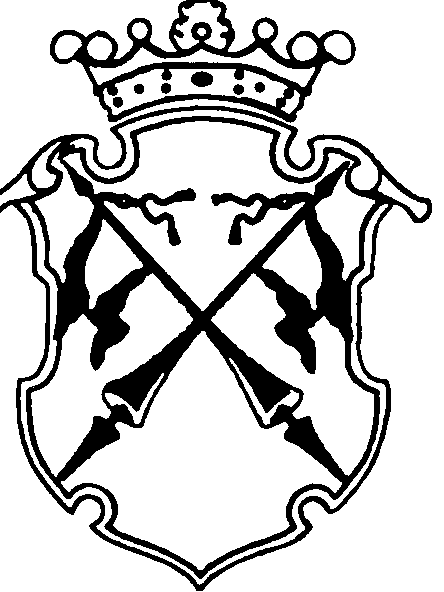 